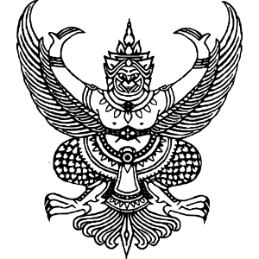 ประกาศสถานีตำรวจภูธรโนนสุวรรณเรื่อง การจัดการทรัพย์สินของราชการของบริจาคและการจัดเก็บของกลาง  และแนวทางการนำไปปฏิบัติ *************ด้วยสถานีตำรวจภูธรโนนสุวรรณ มีความมุ่งมั่นในการบริหารและจัดการจัดการทรัพย์สินของราชการ ของบริจาค และการจัดเก็บของกลาง เพื่อให้มีการจัดเก็บ การเบิก จ่าย นำไปใช้ในการปฏิบัติงานของเจ้าหน้าที่ตำรวจ เป็นไปอย่างโปร่งใส มีประสิทธิภาพ คุ้มค่าและเกิดประโยชน์สูงสุดในภารกิจของสำนักงานตำรวจแห่งชาติจึงได้กำหนดจัดทำมาตรการจัดการทรัพย์สินของราชการ ของบริจาค และการจัดเก็บของกลาง เพื่อเป็นแนวทางการปฏิบัติในการจัดการทรัพย์สินของราชการและของบริจาคสำหรับให้เจ้าหน้าที่ตำรวจถือปฏิบัติโดยทั่วกันข้อ ๑ ประกาศฉบับนี้"สถานีตำรวจ" หมายความว่า สถานีตำรวจภูธรโนนสุวรรณ"พัสดุ" หมายความว่า วัสดุ ครุภัณฑ์ของสถานีตำรวจที่มีไว้เพื่อใช้ร่วมกันเพื่อประโยชน์    ของทางราชการ"ของบริจาค" หมายความว่า เงินหรือพัสดุที่มีผู้มอบให้แก่สถานีตำรวจเพื่อใช้ในกิจการของสถานีตำรวจโดยระบุวัตถุประสงค์ไว้ชัดเจน"วัสดุ" หมายความว่า สิ่งของที่มีลักษณะโดยสภาพไม่คงทนถาวรหรือตามปกติมีอายุการใช้งานไม่นาน สิ้นเปลือง หมดไป หรือเปลี่ยนสภาพในระยะเวลาอันสั้น"ครุภัณฑ์" หมายความว่า สิ่งของที่มีลักษณะโดยสภาพคงทนถาวรหรือตามปกติมีอายุ     การใช้งานนาน ไม่สิ้นเปลือง หมดไป หรือเปลี่ยนสภาพไปในระยะเวลาอันสั้น"ผู้ยืม" หมายความว่า สถานีตำรวจหรือเจ้าหน้าที่ของสถานีตำรวจ"ผู้ให้ยืม" หมายความว่า ผู้มีอำนาจอนุมัติให้ยืม"ผู้มีอำนาจอนุมัติให้ยืม" หมายความว่า หัวหน้าสถานีผู้ให้ยืม หรือหัวหน้างานพัสดุ หรือเจ้าหน้าที่อื่นที่หัวหน้าสถานีผู้ให้ยืมมอบหมาย"ของกลาง" หมายความว่า วัตถุใด ๆ หรือทรัพย์สิน หรือหัวหน้างานพัสดุ ซึ่งตกมาอยู่ในความคุ้มครองของเจ้าพนักงาน โดยอำนาจของกฎหมายหรือโดยหน้าที่ในทางราชการ และได้ยึดไว้เป็น       ของกลางเพื่อพิสูจน์ในทางคดี หรือเพื่อจัดการอย่างอื่นตามหน้าที่ราชการ/ข้อ ๒ การเบิกยืม-คืน...-2-ข้อ ๒ การเบิกยืม-คืน วัสดุสิ่งของหลวง ให้บุคลากรในสถานีตำรวจภูธรโนนสุวรรณ ถือปฏิบัติตามระเบียบกรมตำรวจว่าด้วยการเบิกจ่ายวัสดุสิ่งของหลวงต่างๆ ฉบับที่ ๔๓ พ.ศ.๒๕๓๐ และระเบียบกระทรวงการคลังว่าด้วยการจัดซื้อจัดจ้างและการบริหารพัสดุภาครัฐ พ.ศ.๒๕๖๐การจราจรทางบก พ.ศ.๒๕๒๒ มาตรา ๔๓(๔) และมาตรา ๗๘ ตามประมวลกฎหมายอาญา ๒๙๑ มาตรา ๓๐๐ และมาตรา ๒๘๑๑. การยืมพัสดุหรือนำพัสดุไปใช้ในกิจการใด ๆ ต้องเป็นไปเพื่อประโยชน์ของทางราชการ โดยผู้ให้ยืมต้องคำนึงถึงความมีประสิทธิภาพ ความคุ้มค่า และเกิดประโยชน์สูงสุดในเชิงภารกิจของรัฐประกอบการให้ยืมด้วย๒. ผู้ให้ยืมต้องจัดให้ผู้ยืมทำหลักฐานการยืมเป็นลายลักษณ์อักษร ตามแบบฟอร์ม          ที่กรมบัญชีกลาง หรือสำนักงานตำรวจแห่งขาติ กำหนดทุกครั้ง๓. ผู้ให้ยืมต้องกำหนดระยะเวลาส่งคืนพัสดุโดยปกติพึงกำหนดให้สอดคล้องกับเหตุผล     ความจำเป็นในการใช้พัสดุที่ยืมนั้น ทั้งนี้ ระยะเวลาการยืมสูงสุดสำหรับการยืมแต่ละคราวไม่ควรเกิน ๑ เดือนนับจากวันที่ยืม หรือระยะเวลาที่สำนักงานตำรวจแห่งชาติกำหนด แต่หากมีความจำเป็นอาจขอขยายระยะเวลาการยืมต่อไปได้ โดยดำเนินการให้มีหลักฐานการยืมที่ครอบคลุมระยะเวลายืมที่ขยายออกไป โดยนำข้อ ๒ มาใช้โดยอนุโลม๔. กรณี พัสดุที่ยืมเกิดชำรุดเสียหาย หรือใช้การไม่ได้ หรือสูญหายไป ให้ผู้ยืมจัดการแก้ไขซ่อมแซมให้คงสภาพเดิมโดยเสียค่ใช้จ่ายของตนเอง หรือชดใช้เป็นพัสดุประเภท ชนิด ขนาด ลักษณะและคุณภาพอย่างเดียวกัน หรือชดใช้เป็นเงินตามราคาที่เป็นอยู่ในขณะยืม เมื่อครบกำหนดยืม หากผู้ยืมยังไม่ส่งคืนพัสดุที่ยืมไป ให้ผู้ให้ยืมหรือเจ้าหน้าที่ที่ได้รับมอบหมายจากผู้ให้ยืมติดตามทวงพัสดุที่ให้ยืมไปคืนภายใน ๕ วัน นับแต่วันครบกำหนดข้อ ๓ แนวทางการจัดเก็บของกลาง ให้ ดำเนินการจัดเก็บของกลาง ตามระเบียบการตำรวจเกี่ยวกับคดี ลักษณะที่ ๑๕ เรื่องการรับส่งงานในหน้าที่ราชการ พ.ศ.๒๕๕๗ และตามแนวทางการปฏิบัติ ดังนี้๑. ยึดของกลางได้จากตัวบุคคลใด เป็นของกลางอะไร ให้ทำบันทึก (บันทึกการตรวจค้น ให้ถูกต้องตามกฎหมาย เช่น ต้องบันทึกว่าก่อนลงมือค้นเพื่อพบของกลางนั้น เจ้าพนักงานผู้ค้นได้แสดงความบริสุทธิ์ก่อนค้นได้ค้นต่อหน้าผู้ครอบครองสถานที่ หรือบุคคลในครอบครัวของผู้นั้นหรือต่อหน้าพยานอย่างน้อย ๒ คน ( ป.วิ.อ. ม. ๑๐๒ , ป.เกี่ยวกับคดี ลักษณะที่ ๑๕ บทที่ ๑ ข้อ ๔๑๘ )๒. ของกลางที่ยึดได้ต้องให้ผู้ครอบครองสถานที่ บุคคลในครอบครัวผู้ต้องหา ผู้แทนหรือพยานดู เพื่อให้รับรองว่าถูกต้อง ถ้าบุคคลดังกล่าวนั้นรับรองหรือไม่รับรองก็ให้บันทึกไว้๓. การค้นของกลาง ผู้ค้นต้องบันทึกรายละเอียดของการค้นและทำบัญชีรายละเอียดสิ่งของที่ค้นได้ไว้ด้วย บันทึกการค้น และบัญชีสิ่งของกลางนั้น ให้อ่านให้ผู้ครอบครองสถานที่ บุคคล             ในครอบครัว ผู้ต้องหา จำเลย ผู้แทน หรือพยานฟังแล้วแต่กรณี และให้ผู้นั้นลงลายมือชื่อรับรองไว้๔. เมื่อนำของกลางไปถึงที่ทำการของ พนักงานสอบสวนให้จดรูปพรรณสิ่งของกลางลงในรายงาน ปจว.และสมุดยึดทรัพย์และของกลาง แล้วเขียนเลขกำกับที่ยึดทรัพย์ติดไว้กับสิ่งของนั้นให้มั่นคงอย่าให้หลุดหรือสูญหายได้ แล้วเก็บรักษาไว้ตามระเบียบ ( ข้อบังคับการเก็บรักษาของกลาง กระทรวงมหาดไทยพ.ศ.๒๔๘๐ )-3-    5.ของกลางใดที่จะต้องส่งตรวจพิสูจน์ พึงดำเนินการให้ถูกต้องตามวิธีการหรือระเบียบในส่วนราชการที่เกี่ยวข้อง เช่น ถ้าจะส่งไปตรวจพิสูจน์ที่ กองพิสูจน์หลักฐานฯ ก็ควรปฏิบัติตามเอกสารคู่มือของกองพิสูจน์หลักฐานฯ เรื่องคำแนะนำในการเก็บรักษาและจัดส่งเอกสารหรือวัตถุของกลางไปตรวจพิสูจน์เป็นต้น ของกลางที่จะส่งไปตรวจพิสูจน์ จะต้องให้ผู้ต้องหาลงชื่อกำกับหีบห่อและบันทึกไว้ด้วย เมื่อได้รับผลการตรวจพิสูจน์แล้วให้แจ้งให้ผู้ต้องหาทราบ ถ้าผู้ต้องหารับรองผลก็ให้สอบสวนเพิ่มเติมไว้ เพราะถ้าในชั้นพิจารณาผู้ต้องหายังรับรองผลการตรวจพิสูจน์ดังกล่าว ก็อาจจะไม่ต้องนำผู้ตรวจพิสูจน์มาเบิกความต่อศาลอีก๖. ในชั้นสอบสวน ถ้ามีของกลางอย่างใดๆ จะต้องจัดทำบัญชีของกลางประกอบสำนวนการสอบสวนไว้ (ป.วิ.อาญา ม.๑๓๙ วรรคสอง) วิธีจัดทำบัญชีของกลางนั้น ให้ดำเนินการดังนี้- ในการลงรายละเอียดสิ่งของกลางในบัญชีนั้น ให้ตรวจสิ่งของให้ถูกต้องกับสมุดยึดทรัพย์ของกลาง รายงานประจำวัน และคำให้การ จำนวนห่อ จำนวนสิ่งของ ให้ถูกต้องตรงกัน อย่าให้คลาดเคลื่อน ประการที่สำคัญที่สุดก็คือ ไม่ควรมีการขีดฆ่าหรือแก้ไขเพิ่มเติม เพราะจะทำให้เกิดการสงสัย    ถ้าจำเป็นก็ให้ขีดฆ่าและลงนามกำกับไว้ ห้ามขูดลบเป็นอันขาด- สิ่งของกลางอย่างอื่นอย่างใดที่ค้นได้จากผู้ต้องหาหรือบุคคลผู้ครอบครองสิ่งของนั้น ต้องให้ผู้ต้องหาหรือบุคคลนั้น ลงนามกำกับไว้ในบัญชีของกลางนั้นด้วย- เอกสารพยานที่ค้นได้ ให้พนักงานสอบสวนจดลงบัญชีของกลางเช่นเดียวกัน     เว้นแต่ ช่องราคา ไม่ต้องใส่ ถ้ามีการคืนเอกสารหรือส่งเอกสารไปที่ใด ให้หมายเหตุไว้ในช่องหมายนั้นด้วย        (ประมวลระเบียบการไม่เกี่ยวกับคดี ลักษณะ ๑๕ บทที่ ๕ ข้อ ๔๓๒)๗. ในคดีความผิดเกี่ยวกับทรัพย์ เช่น ลักทรัพย์ วิ่งราวทรัพย์ ชิงทรัพย์ ปล้นทรัพย์ กรรโชกทรัพย์ ฉ้อโกงทรัพย์ ยักยอกทรัพย์หรือรับของโจร ถ้าทรัพย์ที่ถูกประทุษร้ายมีหลายราคา และมีทั้งที่  ได้คืน และไม่ได้คืน ให้เป็นดุลยพินิจของพนักงานสอบสวนหากสามารถบันทึกไว้ในแบบพิมพ์บัญชีเดียวกัน    (ใช้แบบพิมพ์บัญชีทรัพย์ถูกประทุษร้าย/ได้คืน/ไม่ได้คืน แต่ถ้าบันทึกรวมไว้ในแบบพิมพ์บัญชีเดียวกันไม่ได้      ก็ให้แยกบันทึก เช่น กรณีได้ทรัพย์คืน ขณะสำนวนอยู่ในระหว่างการพิจารณาของผู้บังคับบัญชาระดับ บก..บช.หรือ ตร. รวมทั้งในชั้นพนักงานอัยการ ให้ทำบัญชีทรัพย์ถูกประทุษร้ายได้คืน แยกจากบัญชีทรัพย์               ถูกประทุษร้าย เป็นต้น ทั้งนี้ ให้ผู้ต้องหา ผู้เสียหาย พนักงานสอบสวน และผู้ที่เกี่ยวข้องแต่ละรายการลงชื่อรับรองไว้ เพื่อประโยชน์ในการที่พนักงานอัยการจะใช้บรรยายฟ้อง และขอเรียกทรัพย์สินหรือราคาแทนผู้เสียหายไปในคำฟ้องนั้น (ประมวลกฎหมายวิอาญา ม.๔๓, หนังสือ คด.ตร.ที่ 0๐๐๔.๖/๑๐๙๔๐ ลงวันที่      ๓ กันยายน ๒๕๔๕ เรื่องแนวทางปฏิบัติในการทำสำนวนการสอบสวนเพิ่มเติม )ข้อ ๔ นอกจากการตรวจสอบพัสดุประจำปีตามกระทรวงการคลังว่าด้วยการจัดซื้อจัดจ้างและการบริหารพัสดุภาครัฐ พ.ศ. ๒๕๖๐ แล้ว ให้เจ้าหน้าที่พัสดุครุภัณฑ์สถานีตำรวจภูธรโนนสุวรรณ ตรวจสอบวัสดุ และบัญชีวัสดุเป็นประจำทุกเดือน รวมถึงเช็คสภาพดูแลรักษาให้วัสดุนั้นพร้อมใช้งานอยู่ตลอดเวลา     และรายงานให้หัวหน้าสถานีทราบภายใน ๗ วัน นับแต่วันที่ได้ดำเนินการตรวจสอบวัสดุ โดยให้มีตรวจสอบและตรวจนับอาวุธยุทธภัณฑ์ของสถานีตำรวจ เพื่อให้มีความพร้อมต่อการใช้งานในภารกิจ-4-ข้อ ๕ การรับของบริจาคให้บุคลากรในสถนีตำรวจปฏิบัติตามระเบียบกระทรวงการคลังว่าด้วยการรับเงินหรือทรัพย์สินที่มีผู้บริจาคให้ทางราชการ พ.ศ. ๒๕๒๖ โดยกิจการใด ๆ ที่เกี่ยวข้องกับการยืมการเก็บรักษา และการตรวจสอบ ที่ไม่ได้ระบุไว้ในระเบียบดังกล่าว ให้ถือปฏิบัติตามประกาศฉบับนี้โดยอนุโลมข้อ ๖ สถานีตำรวจมีอำนาจหน้าที่ในการประชาสัมพันธ์ และเสริมสร้างความรู้          ความเข้าใจให้บุคลากรในสังกัดรับทราบ และถือปฏิบัติตามมาตรการจัดการทรัพย์สินของราชการและ        ของบริจาค ประกาศ   ณ   วันที่   10   มกราคม   พ.ศ.   2567     พันตำรวจเอก  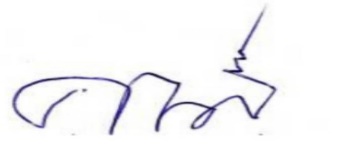                                                                ( คณัสนันท์  สุวรรณทรัพย์ )       ผู้กำกับการ สถานีตำรวจภูธรโนนสุวรรณ